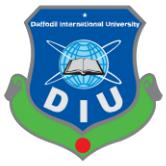 Daffodil International UniversityDepartment of Software Engineering                                         24 November 2023OVERLAP EXAM NOTICE FOR FINALEXAMINATION FALL 2023Students of Department of Software Engineering are hereby notified that theOverlap Examination of Final 2023 will be held on 24 & 25 December 2023 (Sunday & Monday).All students are advised to submit an application within 17-12-2023 to the Software Engineering Department Office with the signature of the both course teachers which are overlapped with each other and signature of the batch adviser also.Submission Procedure:Fill up the application form. [The format of the application is given below] No Handwritten form will be accepted.Take Signatures from all courseDepartmenteachersOfficeincludingofSoftwareBatch EnginneringAdvisor..Submit the Form to The***Two Examinations in the same day but at different time slots will not be considered as Overlap Examination.No student will be allowed to sit without application. If found, the answer script will be rejected by the Exam committee member.              Md Rajib Mia                                                  Mr. Musabbir Hasan SammakMember, Internal Exam Committee                 Member, Internal Exam CommitteeDepartment of Software Engineering             Department of Software EngineeringDaffodil International University                         Daffodil International UniversityOverlap Final Term Exam Application Format...................... (Write Date Here)ToThe Member of Exam Committee,Software Engineering Department,Daffodil International UniversityDaffodil Smart City. Ashulia, Savar Dhaka. Subject: Application for attending the Overlap of Final Exam in Fall 2023Dear Sir,I am (Name)	, a regular student in your university. My (which semester you are) semester final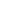 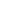 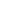 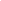 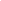 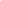 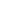 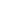 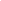 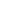 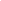 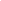 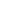 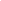 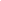 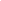 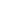 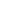 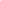 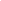 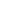 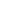 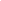 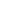 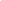 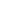 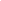 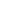 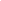 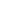 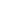 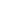 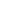 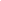 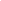 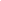 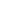 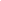 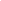 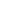 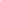 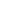 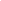 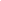 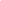 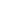 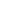 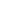 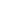 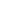 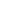 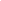 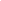 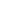 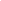 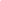 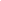 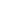 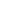 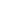 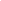 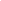 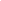 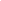 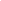 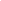 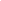 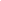 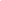 exam routine is published. This time after getting my exam routine I have noticed that two of my coursesare in the same day as well as the same time slot. It is not possible for me to attend two courses at the same time.Details for Overlap course:Therefore, I pray and hope that you will be kind enough to permit me to attend an overlap course at the time of Improvement.Yours Obediently,Student Name:Student ID:Section:Batch:Mobile:AcknowledgementAcknowledgementAcknowledgementAcknowledgementCourseCourse titleTeacherTeacherCodeInitialSignatureIwillattendthiscourse at the timecourse at the timecourse at the timecourse at the timeofOverlapOverlapOverlapofOverlapOverlapOverlapexamexamIwillattendthiscourse at schedulecourse at schedulecourse at schedulecourse at scheduletimetimetimetimeI am informed thatI am informed thatI am informed thatI am informed thatName of Adviser:Name of Adviser:Signature of Adviser:Signature of Adviser:mymystudentisattending   Overlapattending   Overlapattending   Overlapattending   OverlapExaminationExaminationExamination